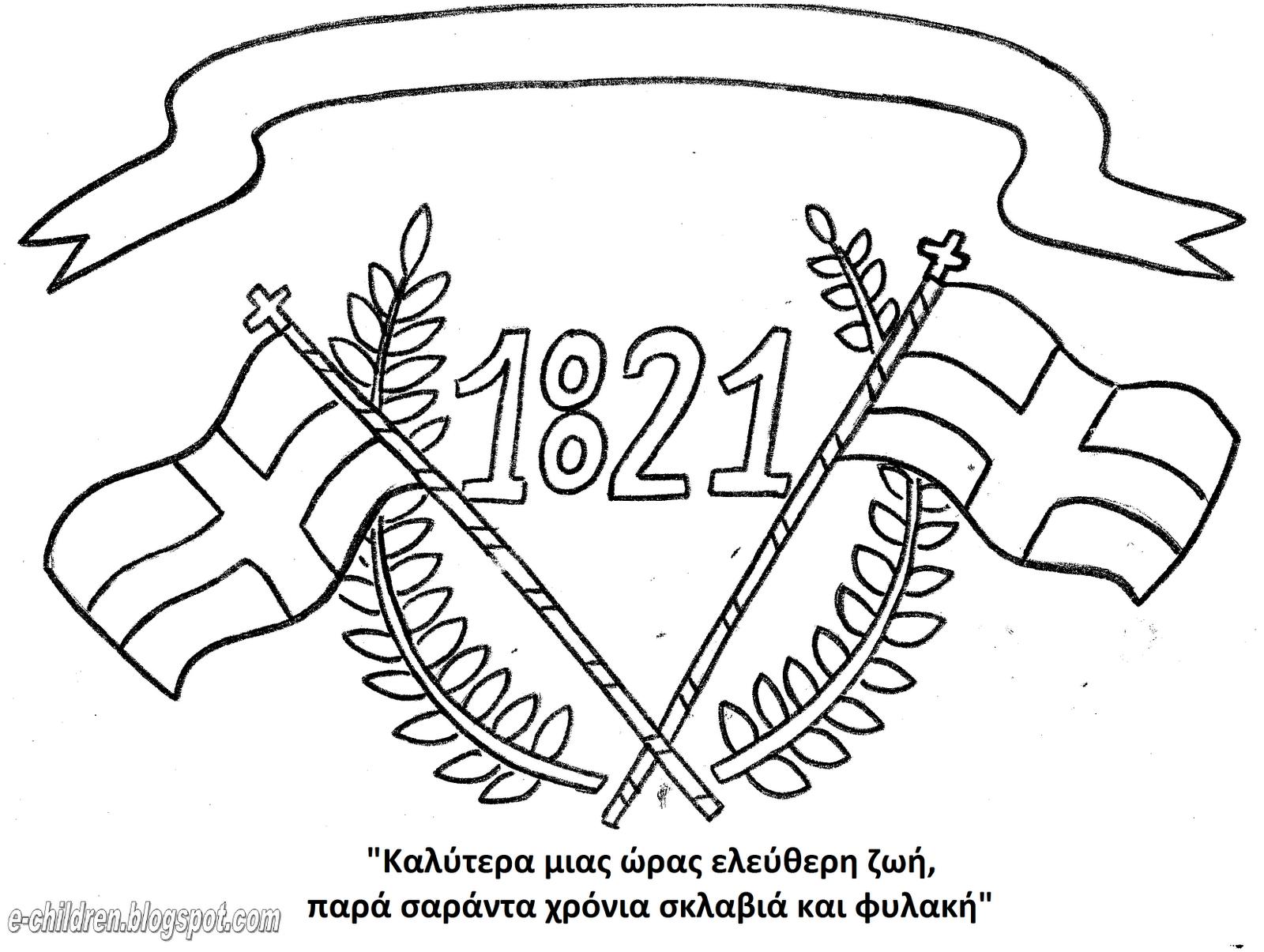 ΤΑ ΛΟΓΙΑ ΤΟΥ ΡΗΓΑ ΦΕΡΑΙΟΥ